City of San Antonio

AGENDA
Community Action Advisory Board Meeting
  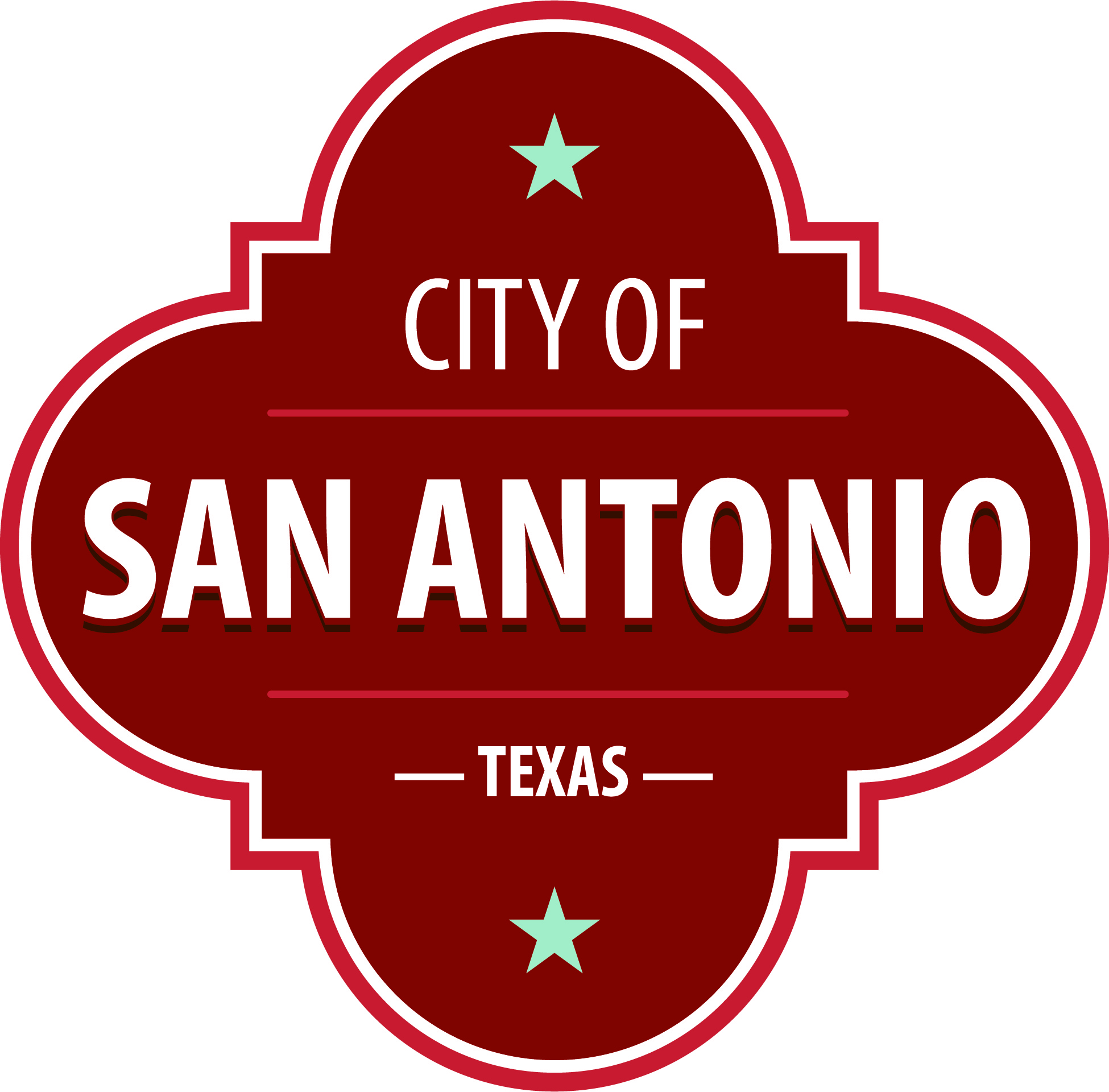 The Community Action Advisory Board Meeting will hold its regular meeting in the Brady Head Start Building, Galaxy Conference Room, 1227 Brady Blvd, San Antonio, Texas 78207 beginning at 5:30 PM. Once convened, the Community Action Advisory Board Meeting will take up the following items no sooner than the designated times.

Once a quorum is established, the Community Action Advisory Board Meeting shall consider the following:
 At any time during the meeting, the Community Action Advisory Board Meeting may meet in executive session for consultation with the City Attorney's Office concerning attorney client matters under Chapter 551 of the Texas Government Code.
  ACCESS STATEMENTThe City of San Antonio ensures meaningful access to City meetings, programs and services by reasonably providing: translation and interpretation, materials in alternate formats, and other accommodations upon request.  To request these services call (210) 207-7268 or Relay Texas 711 or by requesting these services online at https://www.sanantonio.gov/gpa/LanguageServices.  Providing at least 72 hours’ notice will help to ensure availability. Posted on: 12/12/2022  08:06 AMThursday, December 15, 20225:30 PMBrady Head Start Building, Galaxy Conference Room, 1227 Brady Blvd, San Antonio, Texas 78207